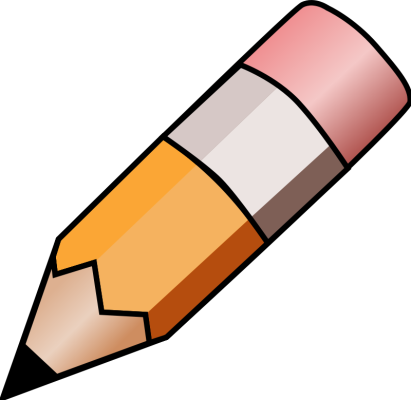 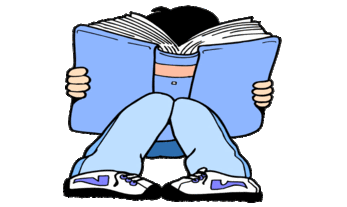 YEAR 2 HOME LEARNING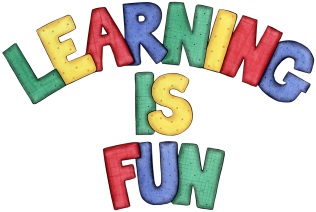 YEAR 2 HOME LEARNINGDate Set21.6.19Date Due26.6.19MathleticsOn Matheletics focus on measuring capacity and solving measuring problems using millilitres and litres. Also focus on comparing and ordering capacity. If children are confident in the 2, 5 and 10 times tables please start learning the 3, 4, 6, 7, 8, 9, 11 and 12 times tables.  All activities can be found on matheletics.com. Every child has their username and passwords in their reading records.SpellodromeWritingIn literacy we have been continuing to explore the Legend of the Trojan Horse. This is the story of how the Greeks tricked the Trojans during the war by giving them a big wooden horse in which the Greek soldiers were hidden. For your writing challenge this week we would like you to imagine you are a Trojan and are sending a gift to the Greeks. You need to include in your writing:Detailed description of what your gift is using interesting adjectives to describe it. Conjunctions to extend your sentences (e.g. because, however, although, until, so etc.) Explanation of why you have chosen this gift. Full stops and capital letters in the correct places. Write at least a page for your description.Spellings to learn this week:evengreatbreaksteakprettybeautifulafterfast lastpastfatherReadingRecommended daily reading time:KS1 20 minutes.Home Learning ProjectDate Set:                                                           Date Due: GreekPlease go to Greek Class Blog for Greek Home LearningGreek Class - St Cyprian's Greek Orthodox Primary Academy